ПРОЕКТ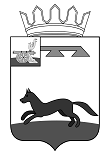 АДМИНИСТРАЦИЯМУНИЦИПАЛЬНОГО ОБРАЗОВАНИЯ«ХИСЛАВИЧСКИЙ  РАЙОН» СМОЛЕНСКОЙ ОБЛАСТИП О С Т А Н О В Л Е Н И Еот                      2019 года  №  О внесении изменений и дополнений в Положение о Комиссии по обследованию жилых помещений инвалидов и общего имущества  в многоквартирных домах, в которых проживают инвалиды при Администрации муниципального образования  «Хиславичский район» Смоленской области В целях приведения Положения о Комиссии по обследованию жилых помещений инвалидов и общего имущества  в многоквартирных домах, в которых проживают инвалиды при Администрации муниципального образования  «Хиславичский район» Смоленской области в соответствие с приказом Департамента Смоленской области по социальному развитию от 22.08.2018 № 665, Администрации муниципального образования «Хиславичский район» Смоленской области п о с т а н о в л я е т:Внести в пункт 1.2  Положения о Комиссии по обследованию жилых помещений инвалидов и общего имущества  в многоквартирных домах, в которых проживают инвалиды при Администрации муниципального образования  «Хиславичский район» Смоленской области, утвержденное постановлением Администрации муниципального образования  «Хиславичский район» Смоленской области от 26.10.2016 № 404 (в ред. постановления Администрации муниципального образования  «Хиславичский район» Смоленской области от 11.10.2018 № 576)  следующие изменения:- абзац 7 дополнить словами «в течение 7 календарных дней со дня проведения обследования жилых помещений инвалидов и общего имущества в многоквартирных домах»;- абзац 8 дополнить словами «в течение 20 календарных дней со дня формирования выводов с мотивированным обоснованием о необходимости приспособления жилого помещения инвалида и общего имущества в многоквартирном доме»;- абзац 9 дополнить словами «в течение 20 календарных дней со дня формирования выводов с мотивированным обоснованием о технической возможности приспособления жилых помещений инвалидов и (или) общего имущества в многоквартирных домах»;- абзац 10 дополнить словами «в течение 20 календарных дней со дня разработки перечня мероприятий по приспособлению жилых помещений инвалидов и общего имущества в многоквартирных домах»;- абзац 11 дополнить словами «в течение 20 календарных дней со дня принятия решения об экономической целесообразности (нецелесообразности) реконструкции или капитального ремонта многоквартирного дома (части дома), в котором проживает инвалид, в целях приспособления с учетом потребностей инвалида и обеспечения условий их доступности для инвалида». И.п. Главы муниципального образования «Хиславичский район»Смоленской области                                                                                  Ю.В.Епифанов